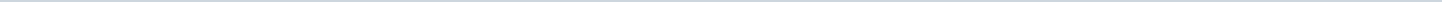 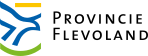 Provincie FlevolandAangemaakt op:Provincie Flevoland29-03-2024 02:14Ingekomen stukken1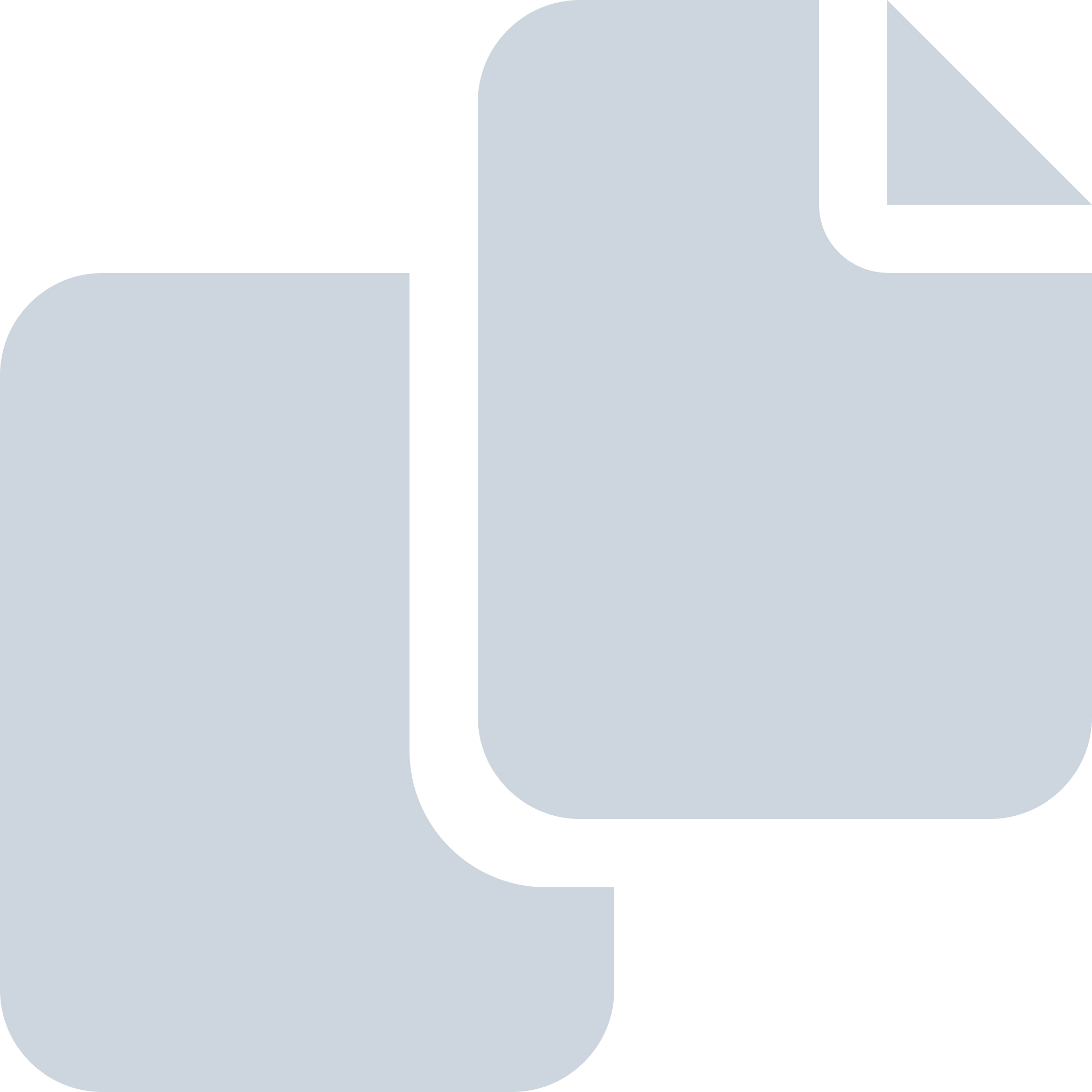 Periode: mei 2004#Naam van documentPub. datumInfo1.Ingekomen stukken.13-05-2004PDF,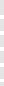 136,01 KB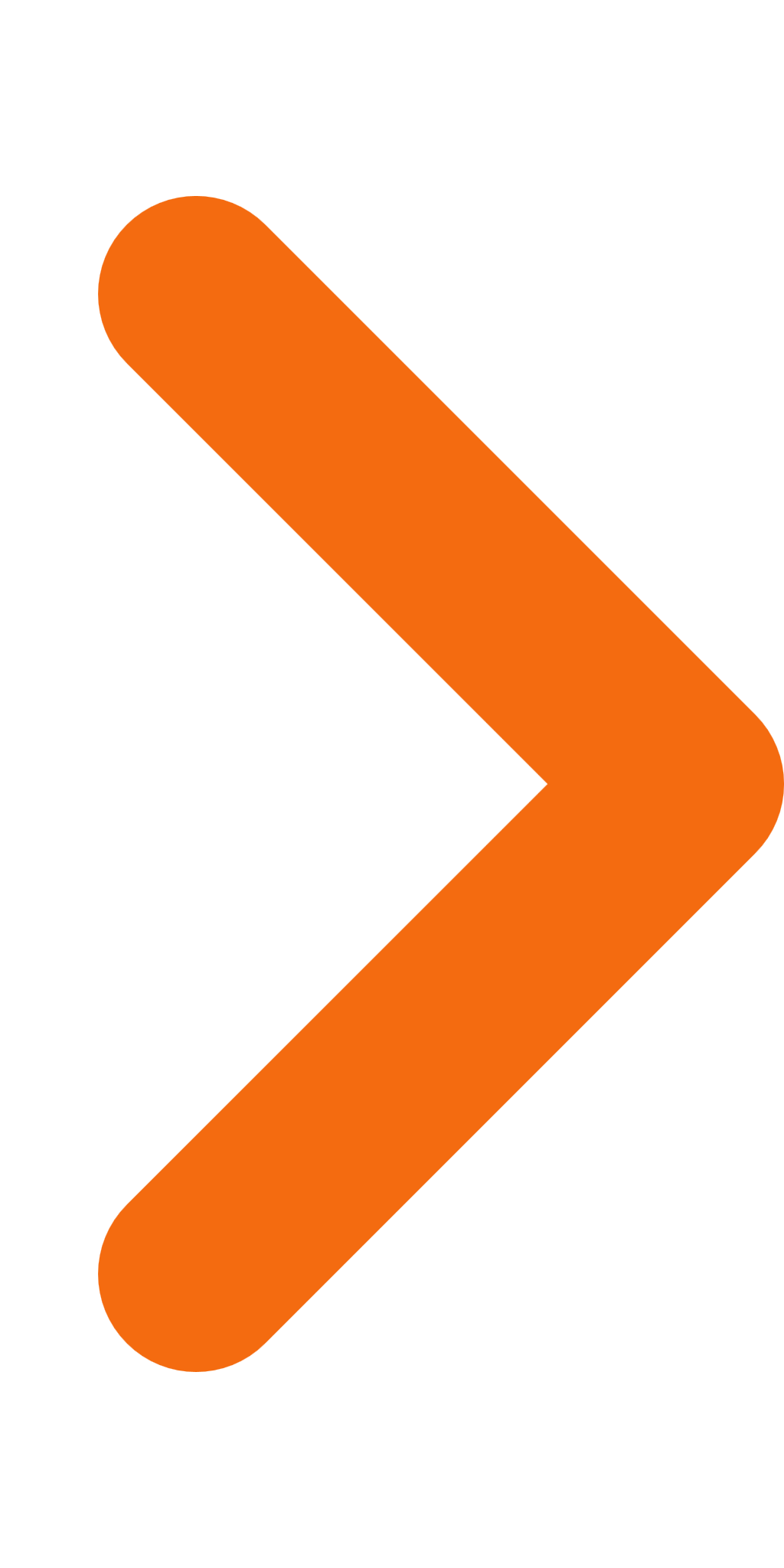 